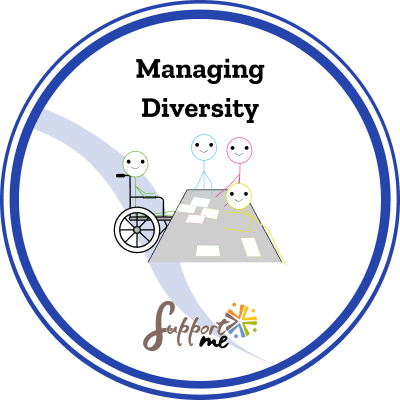 SUPPORT ME COMPETENCE: MANAGING DIVERSITYIssued by: …………………………………………………… Earner: ………………………………………………………Issued on:  ………………………………………………………DESCRIPTIONThis badge was delivered by the pedagogical team of …………………………………………………. (name of the organisation or association).CRITERIAThis badge of competence has been attributed to a beneficiary who has managed to clearly identify the competence by participating actively in the different Support Me pedagogical activities, which consisted of observation, reflection, role-playing, simulations, quizzes, escape games. This combination of activities put the beneficiary in various situations where he / she had to act and reflect, which allowed him /her to identify the way that he / she personally related to the competence.The activities, created by the project Support Me consortium funded by Erasmus +, have been conducted during the training session (name)………… for a period of ………………………… (hours or days).Obtaining this badge indicates that the beneficiary is able to recognise the competence as: - The management, recognition and value of heterogeneity and diversity in groups.- The understanding and respect of differences.- The ability to see others’ points of view, to value diverse experiences and to recognise the challenges and the complexities of diversity.- The ability to analyse the behaviour of a group and to identify possible problems and conflicts acting strategically to prevent them.